2019年国体選考方法・スケジュール、方針について以下の通りです。〇選考方法・スケジュール＜ステップ①＞エントリーエントリーシート①、②を記入の上、5月31日までに広島県自転車競技連盟国体強化係まで郵送してください。＜ステップ②＞書類選考　→　強化指定選手の決定選手の中から書類審査によりS・A・Bの三段階にランク分けし強化指定選手を決定します広島県自転車競技連盟のHPにて発表します（6月上旬）＜ステップ③＞出場選手の決定（7名）補欠含めて4~7月の公式大会のリザルト、および公式練習会での結果を総合的に判断し出場選手を決定します（7月上旬）☆エントリーシート提出後のリザルトはその都度提出する。＜ステップ④＞出場種目の決定7月の選考合宿にて出場選手の状態を確認し正選手・補欠選手、出場種目を決定し、広島県自転車競技連盟理事長の承認を得た後、本人に通知、HPにて発表します（8月上旬）〇選考方針2019年広島県チームは団体種目（チームパーシュート、チームスプリント）の入賞得点を獲得できるチームを目指して選考・強化しますただし、個人種目において確実に得点が獲得できる選手に限り、優先して選出する場合があります。※強化指定ランクについてSランク・・・個人種目での入賞の可能性が極めて高い選手正当な理由で選考会に参加できない場合でも選手に選考することがありますAランク・・・個人または団体種目で入賞の可能性がある選手強化練習、選考合宿での団体種目での走力を重視して選考しますBランク・・・本年度の入賞可能性は低いが伸びしろが認めらる将来性のある選手強化練習、選考合宿での団体種目での走力を重視して選考します。すべての代表選手には次のことが必須条件です。広島県の代表として自覚して行動できる人。広島県自転車競技チームの方針に同意して行動する事。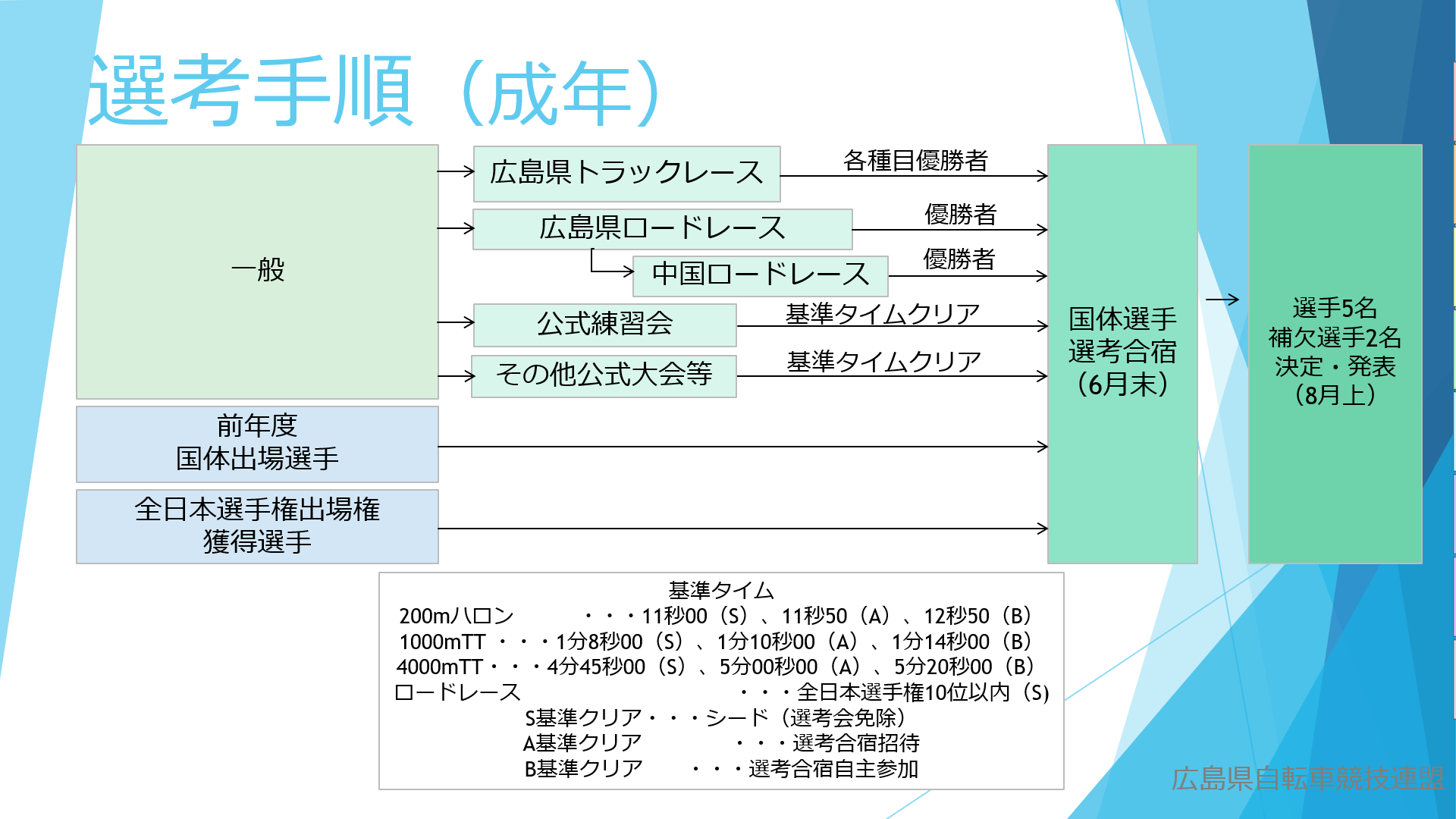 